Förslag till Styrelse 2020-2021	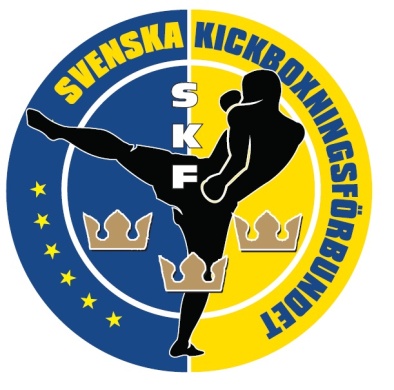 Ordförande: Björn Ljungdahl, Skurups Kick & BoxningsklubbLedamot: Jan Petersson, Olympia KampsportscenterCamilla Jörneheim, Saknar klubbtillhörighetMartin Eisengarten, Fight Club ÄngelholmElisabeth Hansson Olsson, Grästorp KampsportsföreningSuppleant:Joanna Camacho, Göteborgs KickboxningsklubbErik Berg, Fighting Spirit